      Η δανειστική 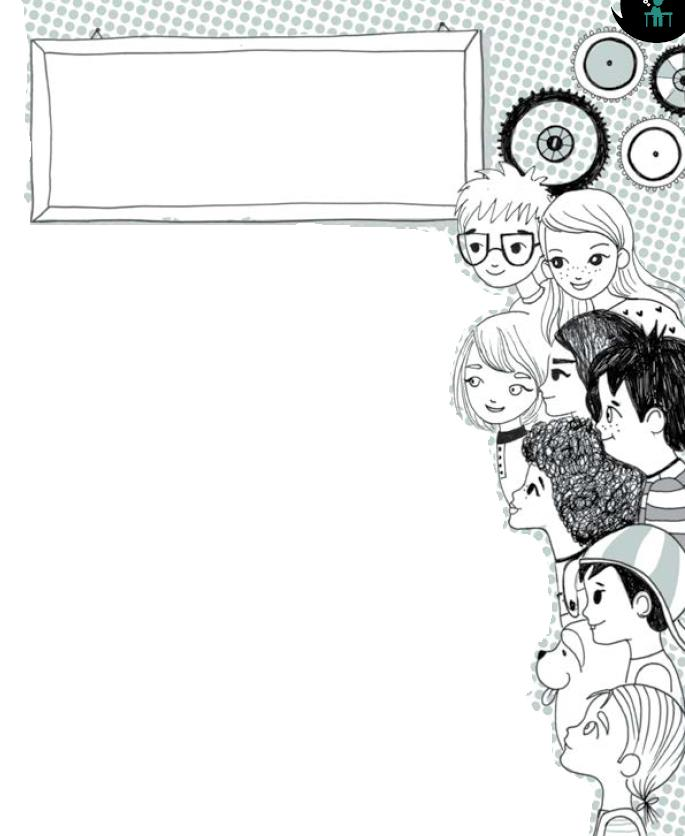   βιβλιοθήκη ξεκινά!!!Η δανειστική βιβλιοθήκη είναι μια εξαιρετικά επωφελήςδιαδικασία για τα παιδιά. Η αγάπη για το βιβλίο και η φαντασίαανεβαίνουν κατακόρυφα, η ταύτιση με θετικά παραδείγματα καιστάσεις ζωής ωφελεί την ψυχική υγεία των παιδιών ενώ η όληδιαδικασία διεξάγεται στην τάξη μας με τέτοιο τρόπο έτσι ώστετο παιδί να αποκομίζει κέρδη και ευχαρίστηση σε όλα τα στάδια,σε γνωστικό και ηθικό επίπεδο.ΔΑΝΕΙΖΟΜΑΣΤΕ: Κάθε ……………………………………………………..ΕΠΙΣΤΡΕΦΟΥΜΕ ΤΟ ΒΙΒΛΙΟ: ΤΟ ΑΡΓΟΤΕΡΟ 1μήνα μετά.ΚΑΝΟΝΕΣ ΔΑΝΕΙΣΤΙΚΗΣ ΒΙΒΛΙΟΘΗΚΗΣ Όποιο παιδί δεν επιστρέψει το βιβλίο του μέχρι ΚΑΙ την τελευταίαμέρα επιστροφής, δε μπορεί να δανειστεί για την ερχόμενη εβδομάδα.Το βιβλίο πρέπει να επιστρέφεται στην κατάσταση πουπαραλήφθηκε: ατσαλάκωτο, αζωγράφιστο, χωρίς τσακίσεις, λερώματακαι μουτζουρώματα. Βιβλίο που καταστράφηκε πρέπει νααντικατασταθεί. Κάθε φορά ένας μαθητής μπορεί να δανειστεί μέχρι 2 βιβλία. Για να δανειστεί κάποιος μαθητής βιβλία πρέπει να έχει μαζί του την κάρτα της βιβλιοθήκης.  ΠΡΟΑΙΡΕΤΙΚΟΣ ΚΑΝΟΝΑΣ: Όποιο παιδί το επιθυμεί, μπορεί να ζωγραφίζειό,τι του άρεσε από το παραμύθι στην ειδική σελίδα που θα του δίνεται μαζί με το βιβλίο.Παρακαλούμε θερμά για τη συνεργασία σας  ώστε να ενισχύσουμε ουσιαστικά τηναγάπη για το βιβλίο.Πώς διαβάζουμε στα παιδιά:-Διαβάζουμε την ώρα που επιθυμεί και το παιδί και όχι καταναγκαστικά.-Σεβόμαστε το δικαίωμά του κάποια στιγμή/μέρα να μη θέλει να διαβάσει.-Διαβάζουμε το παραμύθι με το παιδί δίπλα μας ώστε να βλέπει τις εικόνες.-Δείχνουμε στο παιδί ακριβώς που διαβάζουμε ώστε να βλέπει και την αντιστοίχιση τηςφωνής μας σε φθόγγους, λέξεις, προτάσεις αλλά και τη φορά με την οποία διαβάζουμε(αριστερά προς τα δεξιά).-Συζητάμε πάντα με το παιδί για την ιστορία που διαβάσαμε και το ρωτάμε τι τουάρεσε, τι το προβλημάτισε, ποιος ήρωας του άρεσε πιο πολύ και γιατί.-Ζητάμε από το παιδί να μας αναδιηγηθεί, να μας ξαναπεί δηλαδή την ιστορία με δικάτου λόγια (ίσως και την επόμενη μέρα).-Ζητάμε από το παιδί να ζωγραφίσει αν θέλει στην ειδική σελίδα ό,τι του άρεσεπερισσότερο. Αν θέλουμε να το βοηθήσουμε του δείχνουμε σε ένα ΑΛΛΟ χαρτί κάποιοσχέδιο ή κάποιον τρόπο. Καλό όμως είναι να μην εγκλωβίσουμε τη φαντασία του στιςδικές μας σκέψεις/απόψεις/εκδοχές. Οπότε καλύτερα αφήστε το παιδί ελεύθερο.                        Καλά διαβάσματα, καλές βιβλιοπεριπέτειες!